INGLÉS 4° AB TM Y ATDIAGNOSTIC PERIOD 4TH GRADEFamilias: Les envío el siguiente material para poder trabajar estos días en casa, si no tienen impresora en casa pueden copiar las actividades o directamente las respuestas en la carpeta y al retorno las corregimos juntos.Cariños! Complete with A or ANFor exampleA BOOK      AN ELEPHANT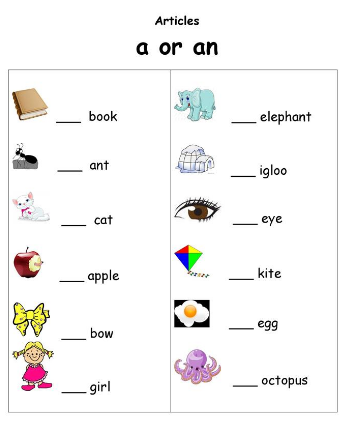 This is …………………armchairCameron Diaz is …………………actress.He is……………….good policeman.My mother is …………………………doctor.I have ……………………………cat.Answer about You YES, I do or No, I don´tDo you like chips? Do you like tea? Do you tomatoes?Do you like ice-cream?En el siguiente link tienen actividades para resolver sobre can y can´t. Espero que les gusten!  Cuando termines de resolverlas  hace click en CHECK y el mismo sistema te va a decir en que te equivocaste,https://agendaweb.org/exercises/verbs/can/can-cant-2https://agendaweb.org/exercises/verbs/can/affirmative-negativeMira el video https://www.youtube.com/watch?v=frN3nvhIHUk&feature=emb_logo  (link corregido)Luego, escribí en tu carpetaEscribí y dibuja la comida que te guste y lo que no te guste.Mira el video una vez más.Crea una nueva comida, mezclando otras dos, tal como aparece en el video. Luego, inventale un nombre. Arma la pregunta correspondiente para luego hacérsela al regreso a un compañero. GOOD LUCK!I LIKEI DON’T LIKE